INDICAÇÃO Nº 4288/2017Sugere ao Poder Executivo Municipal que proceda a alteração da Rua Cesário Carvalho Leite para sentido único, desde a Rua José Leite de Godoi até a Rua Benedito Antônio Atanaz, no bairro Conjunto Habitacional dos Trabalhadores. Protocolo (15347/2017). (D).	Excelentíssimo Senhor Prefeito Municipal, Nos termos do Art. 108 do Regimento Interno desta Casa de Leis, dirijo-me a Vossa Excelência para sugerir ao setor competente que proceda a alteração da Rua Cesário Carvalho Leite para sentido único, desde a Rua José Leite de Godoi até a rua Benedito Antônio Atanaz, no bairro Conjunto Habitacional dos Trabalhadores.Justificativa:Fomos procurados por munícipes solicitando essa providencia, pois, essa rua é muito estreita e não tem espaço suficiente para a passagem de dois carros ao mesmo tempo, carros e motos dividem o mesmo espaço com pedestres causando transtornos e insegurança.Plenário “Dr. Tancredo Neves”, em 02 de Maio de 2017.                                              José Luís Fornasari                                                  “Joi Fornasari”Solidariedade                                                    - Vereador -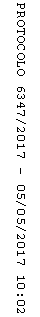 